Plan je načinjen na temelju prijedloga i sugestija članova Upravnog odbora UFFBiH i kao takav, podložan je izmjenama, ako su te izmjene u najboljem interesu članova UFFBiH.Sarajevo, 21. 01. 2017. godine 											Predlagač plana za UO UFFBiH,Predsjednica UFFBiH: 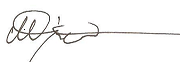 Mirjana DujmovićPLAN AKTIVNOSTI ZA 2016. GODINUPLAN AKTIVNOSTI ZA 2016. GODINUPLAN AKTIVNOSTI ZA 2016. GODINUPLAN AKTIVNOSTI ZA 2016. GODINUAktivnostObrazloženje aktivnostiNositelj aktivnostiVrijeme i mjesto sprovođenja aktivnostiXXVIII sjednica UO Održavanje XXVIII redovne sjednice UO UFFBiH Upravni odbor UFFBiH21. 01. 2017. godine, hotel Tehnograd. TuzlaPosjeta Apeiron fakultetu u Banja LuciSlužbeni posjet fakultetu Apeiron u Banja Luci zbog daljnje suradnje i pridobijanja novog članstva iz Republike SrpskePredsjednica Mirjana DujmovićOdbor za obrazovanje UFFBiHFebruar 2017.Sastanak sa članovima poslovnice BihaćPotrebno je napraviti sastanak sa članovima poslovnice Bihać zbog prikupljanja informacija od članstva o trenutnoj problematici i pokušati pronaći odgovarajuću osobu koja bi bila predstavnik poslovnice BihaćUpravni odbor UFFBiHSubota, 25. 02. 2017.Mjesto održavanja će se utvrditi naknadno sa kolegama iz poslvonice BihaćVIII redovna, izborna Skupština UFFBiHOdržavanje VIII sjednice Skupštine UFFBiH koja je izborna i na kojoj će se izabrati članovi Upravnog odboraPredsjednik Skupštine,Upravni odbor UFFBiH04. 03. 2017. godineHotel Terme, IlidžaRadionica manualne terapije I dioPriprema i održavanje radionice manualne terapije I dio“Sakroilijakalni zglob i lumbalna kralješnica”Dr. Aleksandar Stošić i Upravni odbor UFFBiH11. i 12. 03. 2017.Hotel Terme, IlidžaRegionalna konferencija fizioterapeutaKonferencija na temu Profesionalna pitanja I  Izazovi u fizioterapiji ima za cilj otvoriti diskusiju I pokušati naći rješenja trenutne problematike u struciHrvatska komora fizioterapeutaDelegacija UFFBiH31.03.- 01. 04. 2017. Hotel Sheraton, ZagrebSastanak sa Agencijom za akreditaciju visokoškolskih ustanovaZbog potrebe ujednačavanja nastavnih planova i programa na fakultetima zdravstvenih studija, potrebno je upoznati Agenciju za akreditacije o problemima vezanim za nejednakost obrazovanjaUpravni odbor UFFBiHApril, 2017.I kongres fizioterapeuta Republike SrpskeOdlazak na I kongres fizioterapeuta Republike SrpskeDelegacija (Upravni odbor i Odbor za obrazovanje) UFFBiH 18. – 21. 05. 2017. Hotel Bosna, Banja LukaXXIX sjednica Upravnog odbora UFFBiHOrganizacija i održavanje XXIX sjednice UO UFFBiHUpravni odbor UFFBiH03. 06. 2017. Ured UFFBiH, SarajevoOrganizacija jednodnevnog seminara za članove UFFBiH povodom međunarodnog dana fizioterapeutaOrganizaacija I održavanje jednodnevnog seminara za članove UFFBiH I obilježavanje Međunarodnog dana fizioterapeutaUpravni odbor I Odbor za obrazovanje UFFBiH09. 09. 2017. Mjesto I vrijeme će biti naknadno utvrđeniŠtampanje brošure u povodu Međunarodnog dana fizioterapeutaŠtampanje I distribucija promotivne brošure povodom međunarodnog dana fizioterapeutaUpravni odbor UFFBiHLjeto, 2017.II kongres fizioterapeuta Crne GoreOdlazak delegacije UFFBiH na II međunarodni kongres fizioterapeuta Crne GoreUpravni odbor UFFBiH06. – 08. 10. 2017., Podgorica, Crna GoraZagovaranje I aktivnosti oko usvajanja Zakona o fizioterapijskoj djelatnosti Iznalaženje načina da prijedlog Nacrta zakona o fizioterapijskoj djelatnosti što prije dođe u zakonsku procedure na javnu raspravuUpravni odbor UFFBiHKontinuirano do postizanja ovog ciljaXXX sjednica UO UFFBiHOrganizacija I održavanje XXX sjednice UO Upravni odbor UFFBiH04. 11. 2017. Ured UFFBiH, SarajevoRadionica manualne terapije IV dioOrganizacija I održavanje IV radionice manualne terapijeUpravni odbor UFFBiH,Dr. Aleksandar StošićNovembar 2017. Mjesto I datum će biti naknadno objavljeni